2019-2020 Membership FormCost $7 per MemberPlease return this form and payment to your child's teacher or apply online https://arnopta.memberhub.store/ Please write legibly as the information you write will be used For the PTA communications & entered for your Michigan PTA membership. Checks made payable to "Arno Elementary PTA" or Cash (Credit available at meetings) Accepted.Member's Name ________________________________________________________Members Email & Phone__________________________________________________Additional Member’s Name ______________________________________________________ Additional Member’s Email & Phone _______________________________________________Address ______________________________________________________________________Child's Name ___________________________________ Child’s Teacher___________________ Child's Name ___________________________________Child’s Teacher___________________ Child's Name __________________________________ Child’s Teacher ___________________ (Continue on back if necessary) 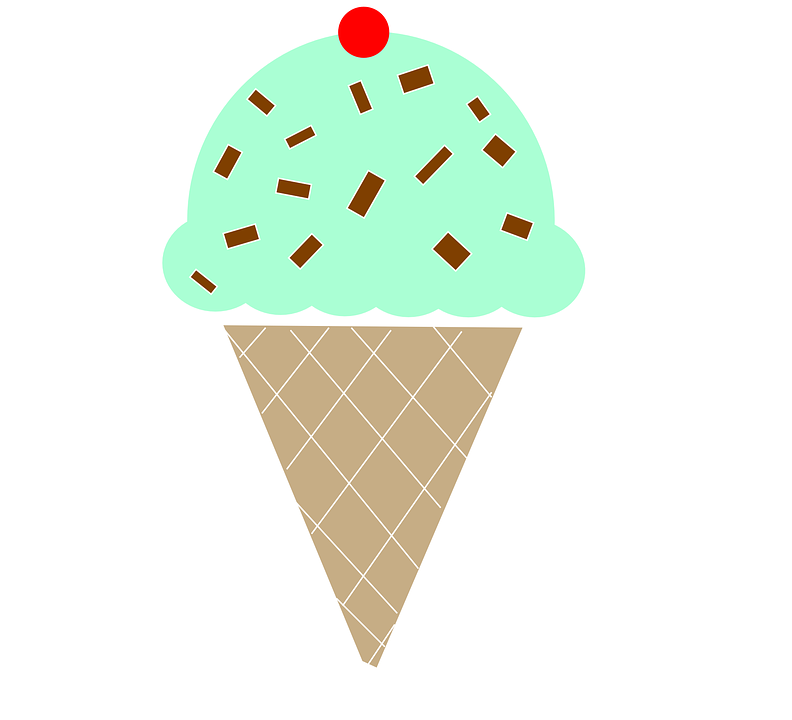                   “Arno Elementary PTA”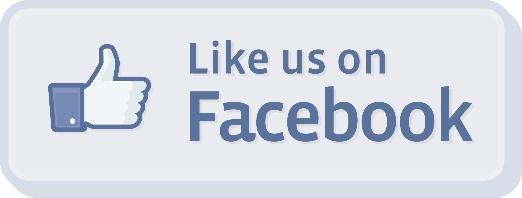 Email us at arnopta@gmail.com